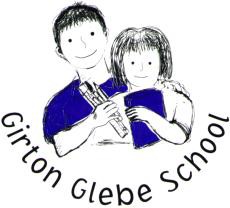 History and Geography 2019-2020 Curriculum OverviewClassAutumn 1Autumn 2Spring 1Spring 2Summer 1Summer 2AshOurselves and Healthy EatingHanda’s SurpriseHungry CaterpillarLight and DarkCan’t you sleep little bearFestivals/celebrationsThe Christmas storyJourneysJourney home from Grandpa’sGrowing ThingsThe little red henJack and the beanstalkcastlesAnimals and CreaturesGoing on a bear huntUnder the SeaRainbow FishPirate PeteOakUp our StreetOnce Upon a TimeAround the WorldLondon’s BurningBeside the SeasideOlympicsWillowWeather and ClimateRomansRivers, Mountains and CoastsAnglo Saxons/VikingsOlympics Ancient EgyptLimeWeather and ClimateRomansRivers, Mountains and CoastsAnglo Saxons/VikingsOlympics Ancient EgyptMapleRomansAncient EgyptWW2 (history focus)WW2 (geography focus)Olympics Local GeographyCherryWW2WW2Anglo-Saxons/Vikings Local GeographyOlympics (history focus)Olympics (geography focus)BirchWW2WW2Anglo-Saxons/VikingsLocal GeographyOlympics (history focus)Olympics (geography focus)